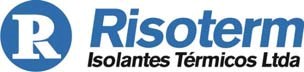 Lauro de Freitas (Ba), 18de Dezembro de 2019. Á TIMAC AGRO IND. COM. FERT. LTDA Via Portuária, Km 20, s/n.ᵒ CIA NORTE Candeias (Ba) CEP.: 43.805‐190 At.: Luciane da Siqueira Ref.: Serviço de Instalação de refratário ‐ Parada Técnica 2020 Prezado(a) Senhor(a): Conforme solicitação de V.Sa., estamos encaminhando‐lhe nossa proposta n.º PC‐998‐J/19 (Rev. B), para prestação de serviços, conforme Contrato CT‐128‐IND‐BA‐2017 RISOTERM e de acordo com o seguinte: 1. OBJETO: A presente proposta tem por objetivo a prestação dos Serviços de Construção Civil compreendendo demolição e aplicação de revestimento refratário na Parada Geral da Timac Agro (PT‐2020), com o fornecimento totais dos materiais de aplicação, conforme descritivo a seguir: OBRIGAÇÕES DA RISOTERM: Fornecer toda mão‐de‐obra especializada, inclusive  supervisão e administração, a fim de executar os serviços de modo completo e dentro dos padrões de qualidade exigidos; Responsabilizar‐se por  todas as  obrigações da legislação  trabalhista  e  previdência social referentesà mão‐de‐obraa ser utilizada na execuçãodos trabalhos; Respeitar e cumprir todas as normas,  procedimentos  administrativos  e  de  segurança vigentes nas dependências da TIMAC AGRO; Fornecer aos nossos colaboradores todos os equipamentos e ferramentas necessárias à execução dos serviços; Manter sempre limpo, ordenado e em perfeitas condições de segurança os seus locais de trabalho; Acatar integralmente as Normas de Coordenação dos serviços fixados de comum acordo com a TIMAC AGRO, objetivando harmonizar e disciplinar o relacionamento entre as partes;  	Página: 1 de 2Rua Ubaldo P.R, da Fonte, Loteamento Jardim Belo Horizonte, Lote 20, Quadra 07, n.° 334 ‐ Pitangueiras CEP: 42.700‐000 ● Lauro de Freitas (Ba) ● Telefax: (71) 3379‐6644 Atender plenamente as Exigências de Segurança, Saúde e Meio Ambiente, da TIMAC AGRO, em sua última revisão; Realizar os exames médicos de todo pessoal que executará serviços nas instalações da TIMAC AGRO; Dispor e aportar os recursos que julgar necessários ao perfeito atendimento do objeto desta proposta comercial, bem como coordenar a execução de todos os serviços envolvidos. OBRIGAÇÕES DA TIMAC AGRO: Liberação das frentes de serviços; Fornecimento de vestiário e alimentação para os nossos colaboradores. PREÇO:  	Contrato CT‐128‐IND‐BA‐2017 (1⁰ ADITIVO) Sem mais, colocamo‐nos a disposição para quaisquer esclarecimentos que sejam considerados necessários. 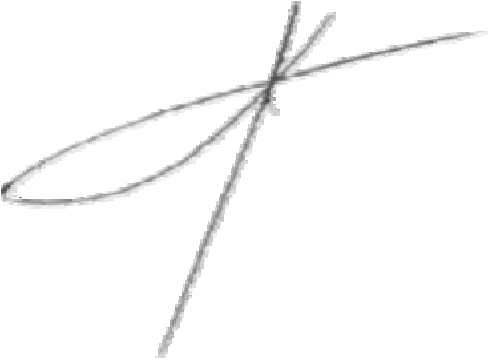 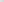 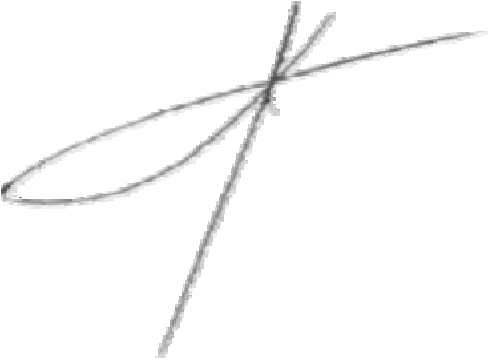 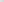  	Página: 2 de 2Rua Ubaldo P.R, da Fonte, Loteamento Jardim Belo Horizonte, Lote 20, Quadra 07, n.° 334 ‐ Pitangueiras CEP: 42.700‐000 ● Lauro de Freitas (Ba) ● Telefax: (71) 3379‐6644 ÁREA 01: TUBULÃO DE ENTRADA NO SECADOR (96 m²) 	ÁREA 	ESPESSURA ÁREA 01: TUBULÃO DE ENTRADA NO SECADOR (96 m²) 	ÁREA 	ESPESSURA ÁREA 01: TUBULÃO DE ENTRADA NO SECADOR (96 m²) 	ÁREA 	ESPESSURA PREÇO UNITÁRIO PREÇO UNITÁRIO VALOR GLOBAL Demolição do revestimento existente, fornecimento de material, "Bota‐Fora' e montagem; 76,00 6,68 R$ 670,00 R$ 340.258,17ÁREA 02: CAPELA (20 m²) 	ÁREA 	ESPESSURA ÁREA 02: CAPELA (20 m²) 	ÁREA 	ESPESSURA ÁREA 02: CAPELA (20 m²) 	ÁREA 	ESPESSURA PREÇO UNITÁRIO  PREÇO UNITÁRIO  VALOR GLOBAL Demolição do revestimento existente, fornecimento de material, "Bota‐Fora' e montagem; 20,00 6,68 R$ 670,00 R$ 89.535,45ÁREA 03: TRECHO ABAIXO DO CAPELA (CÂMARA DE COMBUSTÃO) (30 m²) 	ÁREA 	ESPESSURA ÁREA 03: TRECHO ABAIXO DO CAPELA (CÂMARA DE COMBUSTÃO) (30 m²) 	ÁREA 	ESPESSURA ÁREA 03: TRECHO ABAIXO DO CAPELA (CÂMARA DE COMBUSTÃO) (30 m²) 	ÁREA 	ESPESSURA PREÇO UNITÁRIO  PREÇO UNITÁRIO  VALOR GLOBAL Demolição do revestimento existente, fornecimento de material, "Bota‐Fora' e montagem; 6,68 Demolição do revestimento existente, fornecimento de material, "Bota‐Fora' e montagem; 6,68 Demolição do revestimento existente, fornecimento de material, "Bota‐Fora' e montagem; 6,68 R$ 670,00 R$ 134.303,18R$ 564.096,80